De theaterwandeling op zondag 5 september gaat nu toch door!Geeft u op voor zondag 22 augustus!

Voor u hebben wij een heel mooi programma samengesteld, met vertellingen, muziek, poëzie en dans door verschillende buurtgenoten. De leidraad is herinnering. De optredens zijn buiten, bij slecht weer hebben wij beschutting.

U wandelt met een gids in kleine groepen van plek naar plek. Er kunnen in totaal 35 mensen mee. Tijd: 13.00 -15.30 uur. Wij verzamelen op de Kratontuin.Opgeven bij: stadsdorpjavaeiland23@gmail.com


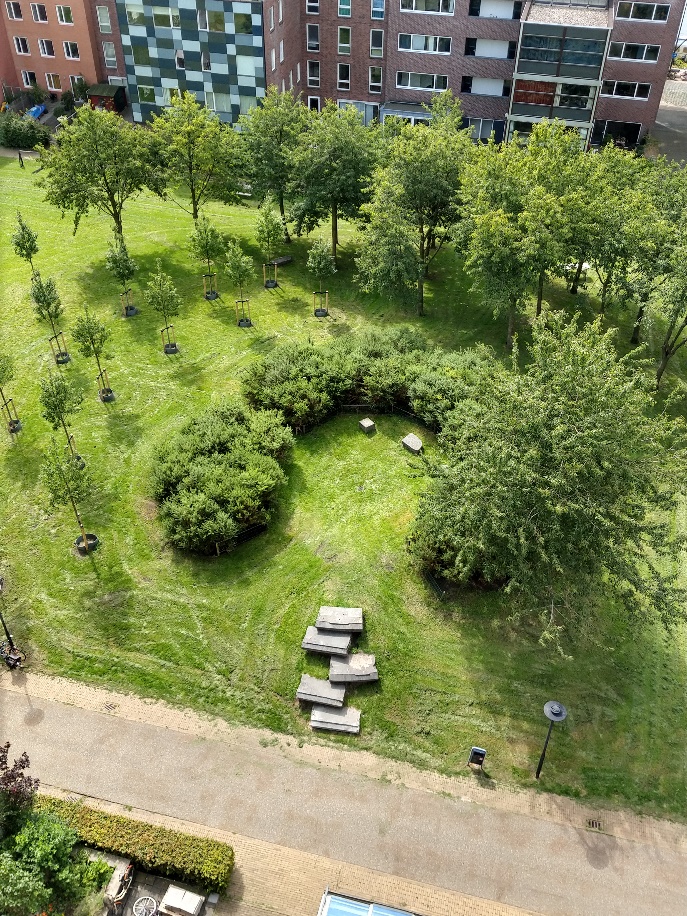 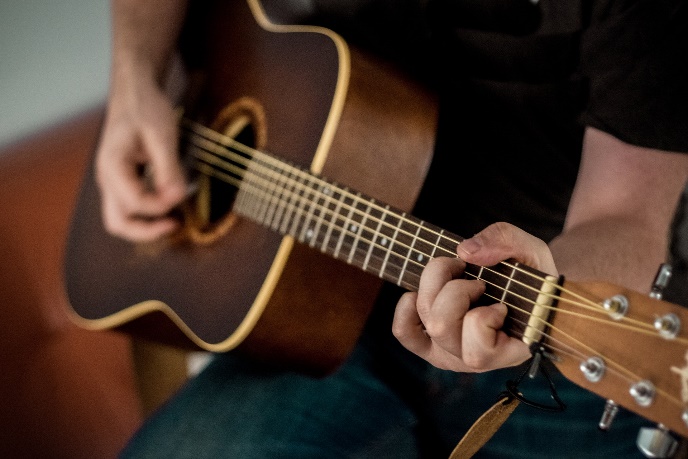 